Career GraphEFS  Facilities ServicesClient: Palm Hills Development - EgyptReferences will be provided upon request DeanDean.281206@2freemail.com  DeanDean.281206@2freemail.com  Facilities/Operations Manager  Facilities/Operations Manager  Facilities/Operations Manager  Experienced Facilities Manager with ex-military background and interpersonal skills enhanced through experience in overseeing the overall facilities and maintenance issues in offices and shops fronts and hotels. Displays commitment to detail in doing the job right the first time in completing all projects.      Excellent communication and presentation skills and keen to pursue a career where skills and experience suit best.High profile clientele includes;                                                               Palm Hills Development - Alexandria and Cairo (Egypt)Café Bateel  (UAE)Costa Coffee (UAE)Yahoo (Makhtoub)Saatchi and Saatchi (UAE)Samsung Middle East (UAE)Fitness First  (UAE)Marmaris Turkish Restaurant (UAE)F5  (UAE /UK)Barrington Lodge UKHalifax Building Society UKHalifax Borough Council Town Hall UKCoffee Republic UKVarious Residential Properties in the UAE and UKExperienced Facilities Manager with ex-military background and interpersonal skills enhanced through experience in overseeing the overall facilities and maintenance issues in offices and shops fronts and hotels. Displays commitment to detail in doing the job right the first time in completing all projects.      Excellent communication and presentation skills and keen to pursue a career where skills and experience suit best.High profile clientele includes;                                                               Palm Hills Development - Alexandria and Cairo (Egypt)Café Bateel  (UAE)Costa Coffee (UAE)Yahoo (Makhtoub)Saatchi and Saatchi (UAE)Samsung Middle East (UAE)Fitness First  (UAE)Marmaris Turkish Restaurant (UAE)F5  (UAE /UK)Barrington Lodge UKHalifax Building Society UKHalifax Borough Council Town Hall UKCoffee Republic UKVarious Residential Properties in the UAE and UKExperienced Facilities Manager with ex-military background and interpersonal skills enhanced through experience in overseeing the overall facilities and maintenance issues in offices and shops fronts and hotels. Displays commitment to detail in doing the job right the first time in completing all projects.      Excellent communication and presentation skills and keen to pursue a career where skills and experience suit best.High profile clientele includes;                                                               Palm Hills Development - Alexandria and Cairo (Egypt)Café Bateel  (UAE)Costa Coffee (UAE)Yahoo (Makhtoub)Saatchi and Saatchi (UAE)Samsung Middle East (UAE)Fitness First  (UAE)Marmaris Turkish Restaurant (UAE)F5  (UAE /UK)Barrington Lodge UKHalifax Building Society UKHalifax Borough Council Town Hall UKCoffee Republic UKVarious Residential Properties in the UAE and UK	Core Competencies		Core Competencies	Computer SkillsMs Office PackagesBasic MS Word, Excel, PowerPoint, Web and Outlook .Languages KnownEnglish(Read,Write,Speak)Italian (Read, Write, and Speak, Cantonese (Read,Speak)    French(Read,Speak)Self-motivated and highly professional individual with more than 15 years pre and post-military retirement experience in building construction, maintenance, security, and facilities management- related career both acquired in the UK and Middle East Region.   Retired from HM Forces; Military assault- project management – military tactical expertResults driven person with outstanding planning and organizational skills.Strong interpersonal professional relationship to customers and suppliers both in the Middle East and the UK.    Able to work well on own initiative while demonstrating the organization and prioritization required to achieve tight deadlines. Strong commitment to Health and Safety with familiarity to HSE UK framework and other relevant HSE framework.Ability to facilitate leasing process from  showing offices to potential tenants and answering technical issues on offices to be leased, to relaying  developer’s messages and communications.Self-motivated and highly professional individual with more than 15 years pre and post-military retirement experience in building construction, maintenance, security, and facilities management- related career both acquired in the UK and Middle East Region.   Retired from HM Forces; Military assault- project management – military tactical expertResults driven person with outstanding planning and organizational skills.Strong interpersonal professional relationship to customers and suppliers both in the Middle East and the UK.    Able to work well on own initiative while demonstrating the organization and prioritization required to achieve tight deadlines. Strong commitment to Health and Safety with familiarity to HSE UK framework and other relevant HSE framework.Ability to facilitate leasing process from  showing offices to potential tenants and answering technical issues on offices to be leased, to relaying  developer’s messages and communications.Computer SkillsMs Office PackagesBasic MS Word, Excel, PowerPoint, Web and Outlook .Languages KnownEnglish(Read,Write,Speak)Italian (Read, Write, and Speak, Cantonese (Read,Speak)    French(Read,Speak)Senior Head of Operations (Maintenance and Facilities)  UAE(February, 2015 - Present)Build relations with key Customer Executives. Serve as a senior point of customer advocacy to lead and develop the team to serve customer operations and field service within budget at optimum costs.Own operational functioning of multiple projects across Egypt and resolution to any executive escalation and associated reporting.Facilitate “Best Practices” amongst peer group and drive operational improvements across service functional groups. “IMS process owner”.Carry out audits on operational efficiency at contract sites.  Report findings to Project Director.  Review, implement and evaluate remedial action.  Drive growth plans to optimize productivity and profitability.Ensure all  operational offices and contract sites fully comply with  company systems and procedures.  Carry out regular reviews of contract performance against budget and plans.  Review, implement and evaluate remedial action for cost reduction opportunities.   Prepare and submit business reports, as required.  Highlighting the OPCOs financial and operational status.  Also forecast positions for next periods.Help in selecting subcontractors as well as day to day management of service deliverance of various subcontractors.Work closely with the Project Director to develop and implement an annual resourcing plan for the OPCO.  Develop and maintain a continuous improvement plans of service delivery that generates “added value” to the business.  Continuously review key performance indicators (KPI's), best practice, and review benchmarks.  Develop and implement an effective and robust, two-way communication structure for both the internal and external customer.  Design effective feedback and evaluation process to assess effectiveness of service and generate/present monthly report.Comply with all processes and procedures (Human Resources, HSEQ, Finance, Information Technology, Procurement, Operations) which include compliance with all applicable rules and regulations of the local labour law.Upkeep LLCBuild relations with key Customer Executives. Serve as a senior point of customer advocacy to lead and develop the team to serve customer operations and field service within budget at optimum costs.Own operational functioning of multiple projects across Egypt and resolution to any executive escalation and associated reporting.Facilitate “Best Practices” amongst peer group and drive operational improvements across service functional groups. “IMS process owner”.Carry out audits on operational efficiency at contract sites.  Report findings to Project Director.  Review, implement and evaluate remedial action.  Drive growth plans to optimize productivity and profitability.Ensure all  operational offices and contract sites fully comply with  company systems and procedures.  Carry out regular reviews of contract performance against budget and plans.  Review, implement and evaluate remedial action for cost reduction opportunities.   Prepare and submit business reports, as required.  Highlighting the OPCOs financial and operational status.  Also forecast positions for next periods.Help in selecting subcontractors as well as day to day management of service deliverance of various subcontractors.Work closely with the Project Director to develop and implement an annual resourcing plan for the OPCO.  Develop and maintain a continuous improvement plans of service delivery that generates “added value” to the business.  Continuously review key performance indicators (KPI's), best practice, and review benchmarks.  Develop and implement an effective and robust, two-way communication structure for both the internal and external customer.  Design effective feedback and evaluation process to assess effectiveness of service and generate/present monthly report.Comply with all processes and procedures (Human Resources, HSEQ, Finance, Information Technology, Procurement, Operations) which include compliance with all applicable rules and regulations of the local labour law.Upkeep LLCOperations Manager (Maintenance and Facilities)Dubai, U.A.E. (October,2013-January, 2015)Professional property maintenanceMaintains the building electrical work, plumbing, and cooling components and groundsRepairs basic plumbing, electrical systems and hardwareMaintains the monthly and annual department budgetManages inventory and labor costs according to budgetary guidelinesUpdates purchase orders and establishes timeframes for part deliveryRecruits, hires, trains, schedules and manages Facility and Maintenance Operations team membersMakes hiring, promotion, disciplinary and termination recommendations to the General ManagerTrains team members through standard operating procedures,  shadowing and providing feedbackEnsures and regulations are in compliance with HSE regulationsProfessional property maintenanceMaintains the building electrical work, plumbing, and cooling components and groundsRepairs basic plumbing, electrical systems and hardwareMaintains the monthly and annual department budgetManages inventory and labor costs according to budgetary guidelinesUpdates purchase orders and establishes timeframes for part deliveryRecruits, hires, trains, schedules and manages Facility and Maintenance Operations team membersMakes hiring, promotion, disciplinary and termination recommendations to the General ManagerTrains team members through standard operating procedures,  shadowing and providing feedbackEnsures and regulations are in compliance with HSE regulationsReliance Facilities ManagementClient: Business Central TowersReliance Facilities ManagementClient: Business Central TowersFacilities ManagerDubai, U.A.E. (July 2012 to August 2013)Oversees the overall facilities and maintenance issues in offices and shops for both towers of Business Central Towers. Ensures that the ventilation, heating, and utility systems are operating efficiently.Coordinates with tenants and ensures that offices and retail stores make the most of using all the facilitiesOrganise transportation services and removals through its providers   Continued patrols on firefighting measures for possible improvements Regular contact with Civil Defense and regulatory government Departments for compliance, certifications  and permission for building issuesManaging staff and supporting staff development, ensuring in-house training efficiency and certification program is maintained whenever necessaryCoordinates and supervises sub-contractors for outsourced services including electricians, carpenter, security personnel, maintenance cleaner and equipment specialists in their daily activities.Facilitates leasing process from  showing offices to potential tenants and answering technical issues on offices to be leased, to relaying  developer’s messages and communicationsPrepares and implements preventive maintenance procedures, ensuring that daily and weekly maintenance are performed according to scheduleGuides and ensure efficient and cost-effective warehousing system and managing inbound and outbound clearance for materials and oversee activities related to the receipt and storage of goods with inventory management functionsOversees and ensures emergency evacuation procedures in placeOversees the overall facilities and maintenance issues in offices and shops for both towers of Business Central Towers. Ensures that the ventilation, heating, and utility systems are operating efficiently.Coordinates with tenants and ensures that offices and retail stores make the most of using all the facilitiesOrganise transportation services and removals through its providers   Continued patrols on firefighting measures for possible improvements Regular contact with Civil Defense and regulatory government Departments for compliance, certifications  and permission for building issuesManaging staff and supporting staff development, ensuring in-house training efficiency and certification program is maintained whenever necessaryCoordinates and supervises sub-contractors for outsourced services including electricians, carpenter, security personnel, maintenance cleaner and equipment specialists in their daily activities.Facilitates leasing process from  showing offices to potential tenants and answering technical issues on offices to be leased, to relaying  developer’s messages and communicationsPrepares and implements preventive maintenance procedures, ensuring that daily and weekly maintenance are performed according to scheduleGuides and ensure efficient and cost-effective warehousing system and managing inbound and outbound clearance for materials and oversee activities related to the receipt and storage of goods with inventory management functionsOversees and ensures emergency evacuation procedures in placeYoung and Co./Barrington Hotels (Consultant)Young and Co./Barrington Hotels (Consultant)Operations Manager (Managing Partner)                                 United Kingdom (June 2010- June 2012)     Oversee the overall maintenance issues in the hotelManage maintenance staff and coordinates with other departmentsEnsures the structural integrity of the hotel building Train  security staff on health and safety and fire awarenessPrepares and implements preventive maintenance procedures Oversee the smooth function of telecommunications system Liaise with department managers regarding facilities, maintenance, and security issuesManage the allocation of parking spaces and hotel furniture/fixture inventoriesOversee the physical security of the hotel and the vicinityInitiate and take lead in implementing measures  adhering to cost reduction and process improvement programs Monitors the building insurances, council permits, and other documents related to building works.Royal Marines-British ArmyOversee the overall maintenance issues in the hotelManage maintenance staff and coordinates with other departmentsEnsures the structural integrity of the hotel building Train  security staff on health and safety and fire awarenessPrepares and implements preventive maintenance procedures Oversee the smooth function of telecommunications system Liaise with department managers regarding facilities, maintenance, and security issuesManage the allocation of parking spaces and hotel furniture/fixture inventoriesOversee the physical security of the hotel and the vicinityInitiate and take lead in implementing measures  adhering to cost reduction and process improvement programs Monitors the building insurances, council permits, and other documents related to building works.Royal Marines-British ArmyStaff Sergeant United Kingdom (May 1984-April 2010)      Military assault- project management – military tactical expertReason for Leaving: Retirement Military assault- project management – military tactical expertReason for Leaving: RetirementSkills InventorySkills InventoryEducational QualificationsPersonal Enhancement / CertificationsEducational QualificationsPersonal Enhancement / Certifications British      Married           Male               D.O.B: 25-08-1968 British      Married           Male               D.O.B: 25-08-1968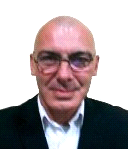 